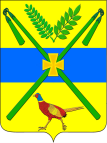 СОВЕТ ЧЕЛБАССКОГО СЕЛЬСКОГО ПОСЕЛЕНИЯКАНЕВСКОГО РАЙОНА РЕШЕНИЕот 28.11.2018	 	 		          				 № 214ст-ца ЧелбасскаяО внесении изменений в решение Совета Челбасского сельского поселения Каневского района от 27 октября 2016 года № 102 «О налоге на имущество физических лиц»В соответствии с Федеральным законом от 06 октября 2003 года № 131-ФЗ «Об общих принципах организации местного самоуправления в Российской Федерации», главой 32 Налогового кодекса Российской Федерации, Законом Краснодарского края от 26 ноября 2003 года № 620-КЗ «О налоге на имущество организаций», Федеральным законом от 30 сентября 2017 года № 286-ФЗ «О внесении изменений в часть вторую Налогового кодекса Российской Федерации и отдельные законодательные акты Российской Федерации», Законом Краснодарского края от 4 апреля 2016 года № 3368-КЗ «Об установлении единой даты начала применения на территории Краснодарского края порядка определения налоговой базы по налогу на имущество физических лиц исходя из кадастровой стоимости объектов налогообложения», Совет Челбасского сельского поселения Каневского района,  р е ш и л:1. В решение Совета Челбасского сельского поселения Каневского района от 27 октября 2016 года № 102 «О налоге на имущество физических лиц на территории Челбасского сельского поселения Каневского района» (далее – Решение) внести следующие изменения: 1.1. Пункт 3 изложить в следующей редакции: 	«3. Установить налоговые ставки, в следующих размерах исходя из кадастровой стоимости объектов налогообложения в следующих размерах:». 	1.2. Дополнить Решение пунктом 3.1 следующего содержания:«3.1. Установить налоговые ставки, в следующих размерах исходя из кадастровой стоимости объектов налогообложения в следующих размерах:».2. Решение Совета Челбасского сельского поселения Каневского района от 1 марта 2018 года № 189 «О внесении изменений в решение Совета Челбасского сельского поселения Каневского района от 27 октября 2016 года № 102 «О налоге на имущество физических лиц»» отменить.3. Копию настоящего решения направить в Межрайонную инспекцию Федеральной налоговой службы России № 4 по Краснодарскому краю для руководства в работе. 4. Опубликовать настоящее решение в газете «Каневские зори» и разместить на официальном сайте администрации Челбасского сельского поселения Каневского района в информационно-телекоммуникационной сети «Интернет» (http://www.chelbasskaya.ru/).5. Контроль за выполнением настоящего решения возложить на комиссию Совета Челбасского сельского поселения Каневского района по бюджету налогам и сборам (Зонюк А.В.).6. Подпункт 1.1 пункта 1 настоящего решения вступает в силу со дня его официального опубликования и распространяется на правоотношения, связанные с исчислением налога на имущество физических лиц с 1 января 2017 года по 31 декабря 2018 года.7. Подпункт 1.2 пункта 1 настоящего решения вступает в силу с 1 января 2019 года, но не ранее чем по истечении одного месяца со дня его официального опубликования.8. Настоящее решение вступает в силу со дня его официального опубликования.Председатель СоветаЧелбасского сельского поселения			                         С.Л. МаксименкоКаневского районаГлава Челбасского сельского поселения    Каневского района            							А.В.Козлов       №Налоговая ставка, %Объекты налогообложения1ставка 2017 и 2018 года0,31. Жилые дома, части жилых домов;2. Единые недвижимые комплексы, в состав которых входит хотя бы одно жилое помещение (жилой дом);3. Хозяйственные строения или сооружения, площадь каждого из которых не превышает 50 кв. м. и которые расположены на земельных участках, предоставленных для ведения личного подсобного, дачного хозяйства, огородничества, садоводства или индивидуального жилищного строительства;4.Гараж и машино-место;5.Объекты незавершенного строительства в случае, если проектируемым назначением таких объектов является жилой дом.2ставка 2017 и 2018 года0,11.Жилое помещение (квартира, комната)3ставка 2017 и 2018 года0,51. Объекты налогообложения, включенные в перечень, определяемый в соответствии с пунктом 7 статьи 378.2 НК РФ;2. Объекты налогообложения, предусмотренные абзацем вторым пункта 10 статьи 378.2 НК РФ;3. Объекты налогообложения, кадастровая стоимость каждого из которых превышает 300 000 000 рублей.4ставка 2017 и 2018 года0,50,3Прочие объекты налогообложения кадастровая стоимость объектов налогообложения, которого равна:- до 3000 тыс.руб.(включительно)- свыше 3000 тыс.руб.№Налоговая ставка, %Объекты налогообложения1ставка на 2019 год0,31. Жилые дома, части жилых домов2. Единый недвижимый комплекс, в состав которых входит хотя бы один жилой дом;3. Хозяйственные строения или сооружения, площадь каждого из которых не превышает 50 кв. м. и которые расположены на земельных участках, предоставленных для ведения личного подсобного, дачного хозяйства, огородничества, садоводства или индивидуального жилищного строительства;4.Гараж и машино-места, в том числе расположенные в объектах налогообложения, указанных в пункте 2 настоящего пункта;5.Объекты незавершенного строительства в случае, если проектируемым назначением таких объектов является жилой дом2ставка на 2019 год0,11.Квартира, часть квартиры, комната;3ставка на 2019 год0,61. Объекты налогообложения, включенные в перечень, определяемый в соответствии с пунктом 7 статьи 378.2 НК РФ;2. Объекты налогообложения, предусмотренные абзацем вторым пункта 10 статьи 378.2 НК РФ; 3. Объекты налогообложения, кадастровая стоимость каждого из которых превышает 300 000 000 рублей4ставка на 2019 год 0,5Прочие объекты налогообложения